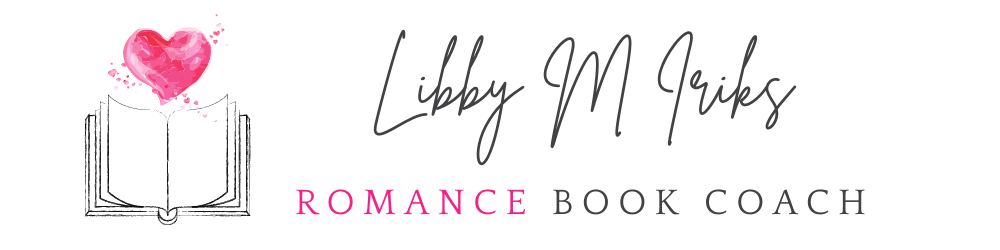 Beta Client Intake Q&AAuthor: [insert name]Coach: Libby M IriksWhich service are you interested in receiving for FREE*? (Delete those that don’t apply):Story Fundamentals coaching program / Manuscript Evaluation / Get Ready to Pitch!If you are not selected to receive a free service, would you be interested in paying for it instead? Note, you are not making a commitment at this stage; I am merely gauging interest. (Delete those that don’t apply):Yes, please! / Maybe / No, thanks (choosing ‘no’ will not disqualify you from being selected to receive a free service!)The questions in this document are designed to let me get to know more about you and your project, as well as your goals, writing processes and expectations for coaching.Answer honestly with as much or as little detail as you feel is necessary.* In order to earn certification as a Book Coach, I need to complete a series of practicums. The writers I work with must be willing to allow me to share their work with the certification company for the purposes of assessing my feedback. A 60-minute coaching call will also need to be recorded and submitted for the purposes of assessing my coaching skills. If you aren't comfortable allowing me to share your work in this way or being recorded, then please DO NOT FILL OUT THIS FORM. Instead, you might consider working with me in a private capacity.Writing BackgroundDon’t worry if you have little to no writing experience. Everyone has to start somewhere!Is this your first manuscript, or have you written others? Have those manuscripts been published? If not, why not? If so, how were they published? Have you published elsewhere, perhaps as part of your day job, e.g. magazines, journals? Do you have a website? Let me know the URL so I can check it out. Do you have a social media presence? On which platforms? Do you have an agent? If so, please tell me their name and their agency’s name. Do you have a publisher? If so, please tell me their name, the title of your publication and your publication date. Book ProjectWhere are you in the story-writing process?What is the approximate (or expected) total word count for the project?What is your story about (in 250 words or less)?Why are YOU the best person to write this story? What inspired you to write it? What do you bring to the work?What is the point of your story? What are you trying to say about human nature and the world?What genre is your story?What are three books that could be considered competitive to yours?Meaning that the people who love these books will also love yours.Goals and ObjectivesWhat are your goals and objectives for your book? Why are you writing it?Highlight the choices below that are true for you (or delete those that don’t apply).To make moneyTo make a name for myself in my chosen genreTo influence / educate / comfort / entertain peopleTo raise my voice / speak up / claim my storyTo prove that I can do it, either to myself or othersBecause I feel called to do it / I am burning to do it / I can’t rest until I do itTo leave a legacy for my familyTo model for my kids what it means to pursue a dream (hard work, frustration, failure, perseverance, etc.)Other:Are you on a deadline, self-imposed or otherwise?If you don’t have an agent, are you interested in getting one and/or pitching your book to traditional publishers? If not, are you more interested in the self-publishing process, or are you unsure what your publishing aspirations are at this stage?If you could fast-forward a year from now, what would your writing life look like?What about five years from now?What does wild success look like?What would you consider to be failure?Writing ProcessWhat gives you the most satisfaction in your book-writing process and your writing life?What gives you the most frustration in your book-writing process and your writing life?What would be the most useful form of support you could get during the book-writing process?What are the biggest roadblocks to you achieving your writing goals?What have you already done to try to address those roadblocks?Coaching ProcessHave you worked with any other writing coaches or teachers? What was positive about that experience? Was there anything negative about it?Have you received feedback on your writing before? In what capacity (from a writing group, critique partner, competition judges, etc.)? How did you process that feedback? How did it feel to receive it? Why did it make you feel that way, do you think?What are you looking for in a book coach?How did you hear about me and my work?Why do you think I would be the best person to work with you?Is there anything else you’d like to share with me about your project or your writing journey?Please send this document and the first 10 pages of your manuscript to me via email at libby@romancebookcoach.com. Name the file SamplePages_YourName and ensure it is in .doc or .docx format. Please make sure it is in standard manuscript formatting: double line spacingfirst line indent set to 0.5 inches (1.27cm)12-point Times New Roman font 1-inch (2.54cm) margins on all sides